Manchester Road Primary Academy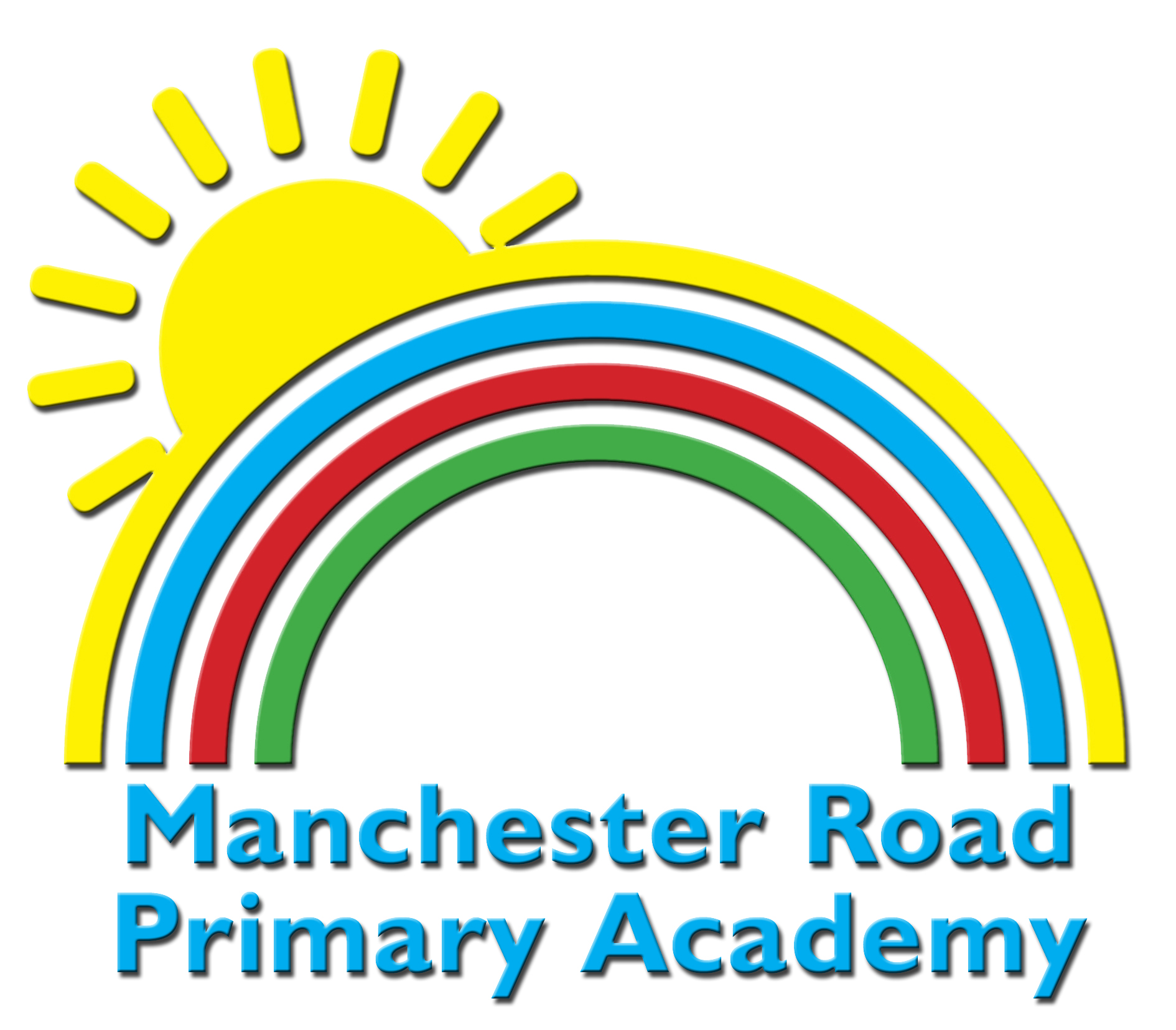 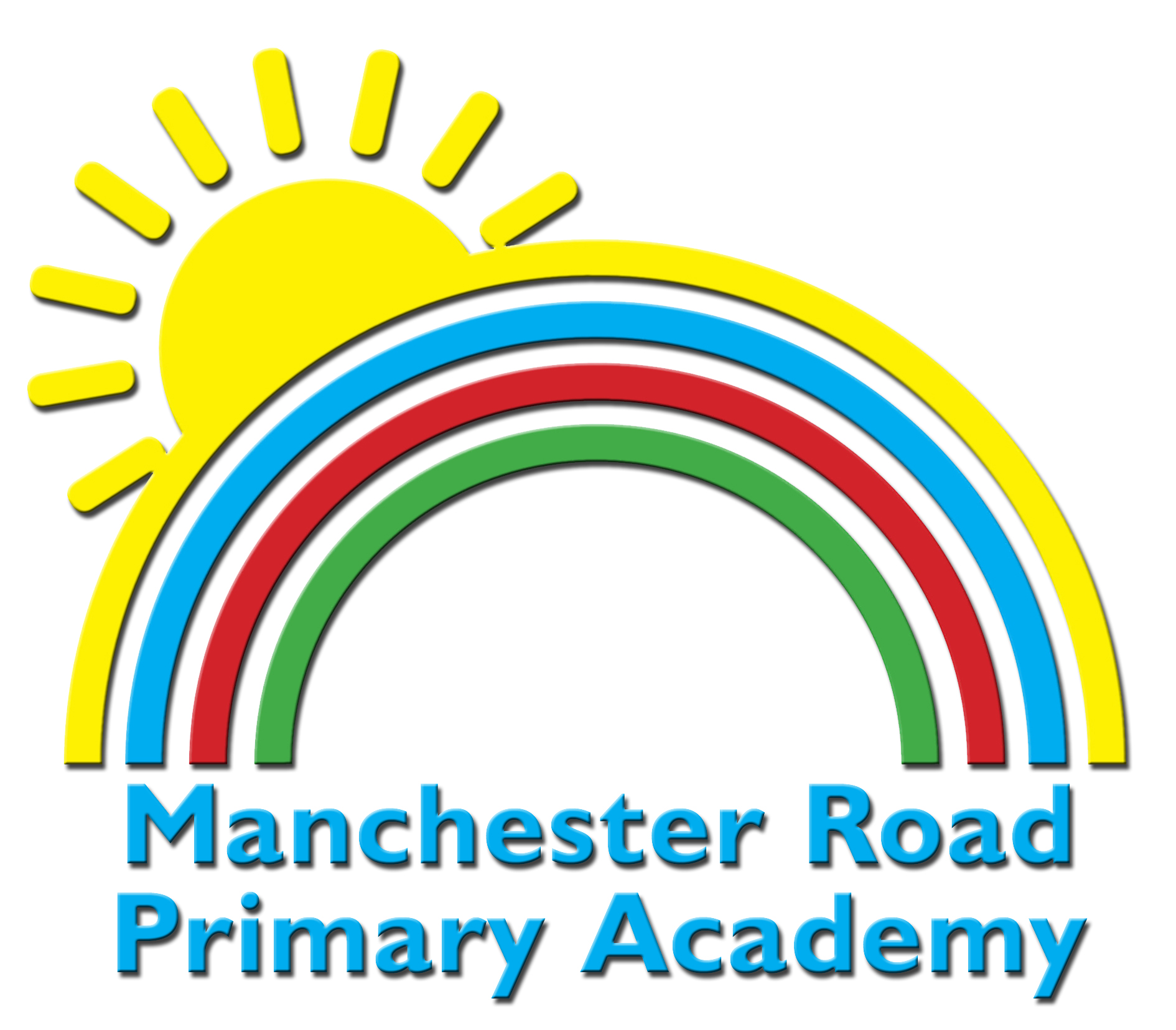 Manchester Road, Droylsden, M43 6GDTelephone: 0161 370 3079               Fax: 0161 370 6113E – Mail: admin@mrpa.org.ukWebsite: mrpablogs.net21.4.20Dear Parents/ Carers, As we are now in the Summer term and entering phase 2 of home learning, I thought it would be a good time to give some updates on what is going on both in and out of school.Teachers will be contacting families next week – so if you see ‘Unknown’ as a number – please answer it!! Teachers will just be ringing to say hi to the children and to see if you need any help with anything!New packs will be delivered over the next 2 weeks – These will last for another 4 weeks. They will provide learning from Monday 4th May through to the Whit holidays. A huge thank you to those children who have accessed Team yesterday for the first time since the Easter break  - it is really important that after the break, everyone gets back into learning mode!!You may have seen in the press and different media platforms over the past week or so articles about schools opening soon – in some cases, there have been reports of it being in as little as 3 weeks time. The statements from the Education secretary are clear “There have been no decisions made about when schools will open” and that they will only do so when it is absolutely safe for the children, staff and families who bring children to and from school. School does remain closed except for the children of key and critical workers until further notice. During the weekend briefing, Gavin Williamson was clear that certain indicators had to be met before schools could re – open, and only then would there be discussions about how to do this in the best possible way. As more information becomes available, we will communicate this through our Twitter, and via e mail. We want the children back in school more than anything… We miss them so much, and miss being part of our lovely community. The school building feels lost without with you all To support children at home, there are a whole array of on line platforms to access.This weekend the Oak Academy released a home learning package with tutorials and video support, the BBC website has a daily learning plan for children across all year groups, and we already have school platforms of Times Tables Rock Stars, Active Learn, White Rose and Ruth Miskin. Some children have been given access to Reading Eggs and Dynamo maths from the inclusion team.I cannot stress how important it is to keep some learning going over this period of time – in particular reading and mathematics. The children who are in school are following the same packs as children at home, and the teachers are active on line in helping the children. Parents are also able to access the platform – Please if you need anything or would like to ask questions, do!! That’s what we are here for!In addition to learning, mental health and well – being are so important. Please let us know if there are cases of the corona virus in your family, so we can keep in touch and provide support if needed. There are many services who can help children and adults who may be feeling anxious or isolated – all feelings which are normal considering the changes we are currently adapting to. We have access to agencies if any families are struggling with finance or food, and we are able to deliver food packages to families who are in need.Again, a huge thank you to parents, Carers and children at home for your support and engagement during this difficult time. We have had some lovely messages from the children and families telling us how much they are missing school, and to say thank you for the help that so many of the staff are providing.Keep well everybody, we miss you… and remember we are only one call away if you need anything at all.Joanne TaylorPround Principal of MRPA